Chapter 14 – Lesson 9-12 Answers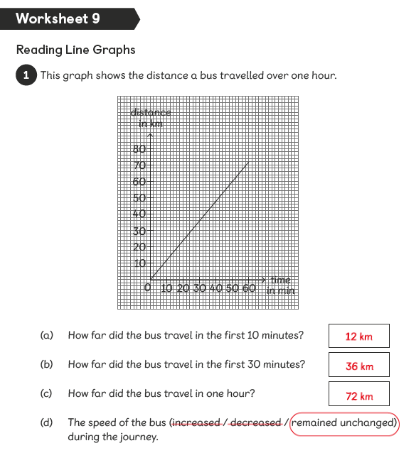 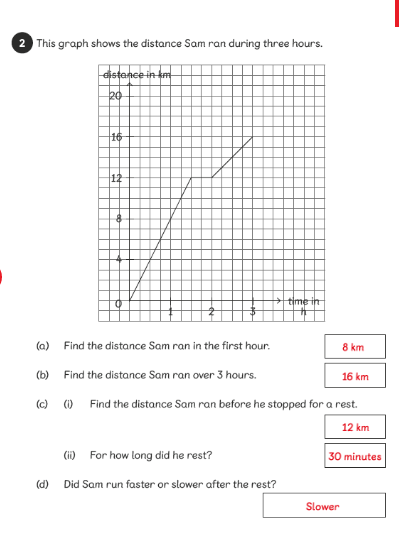 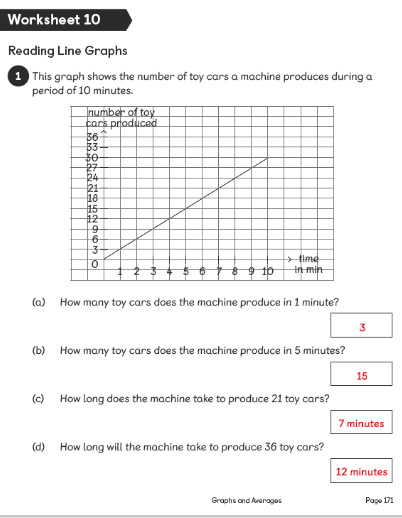 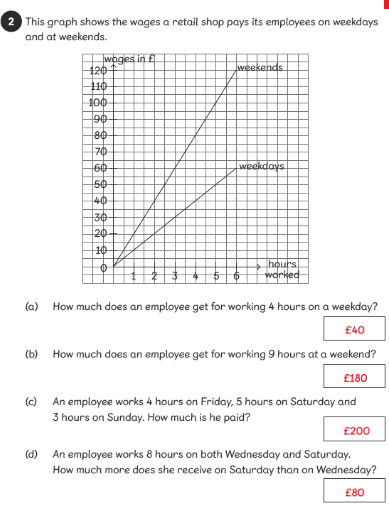 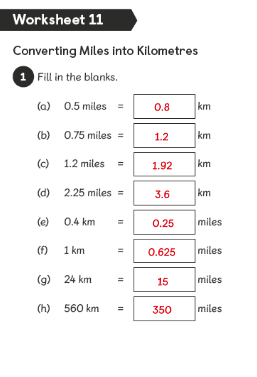 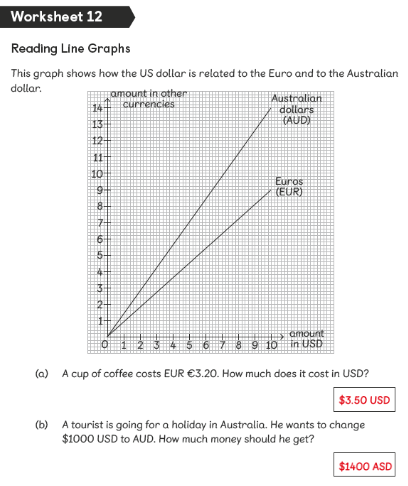 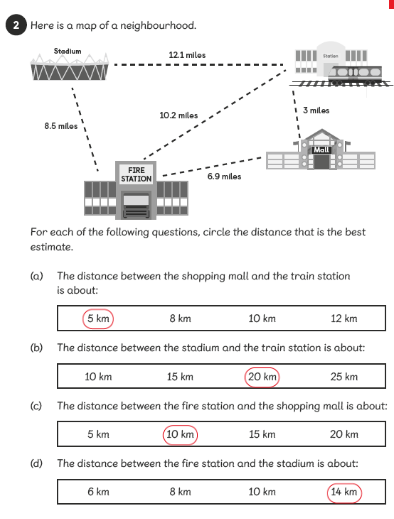 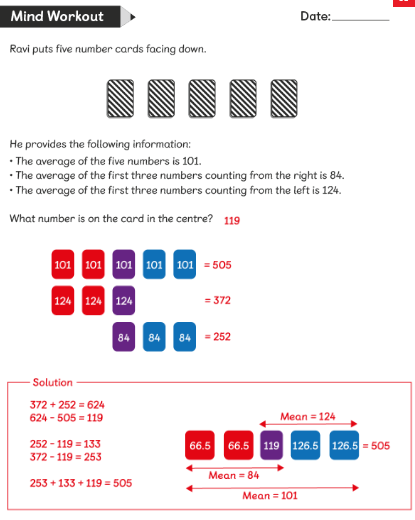 